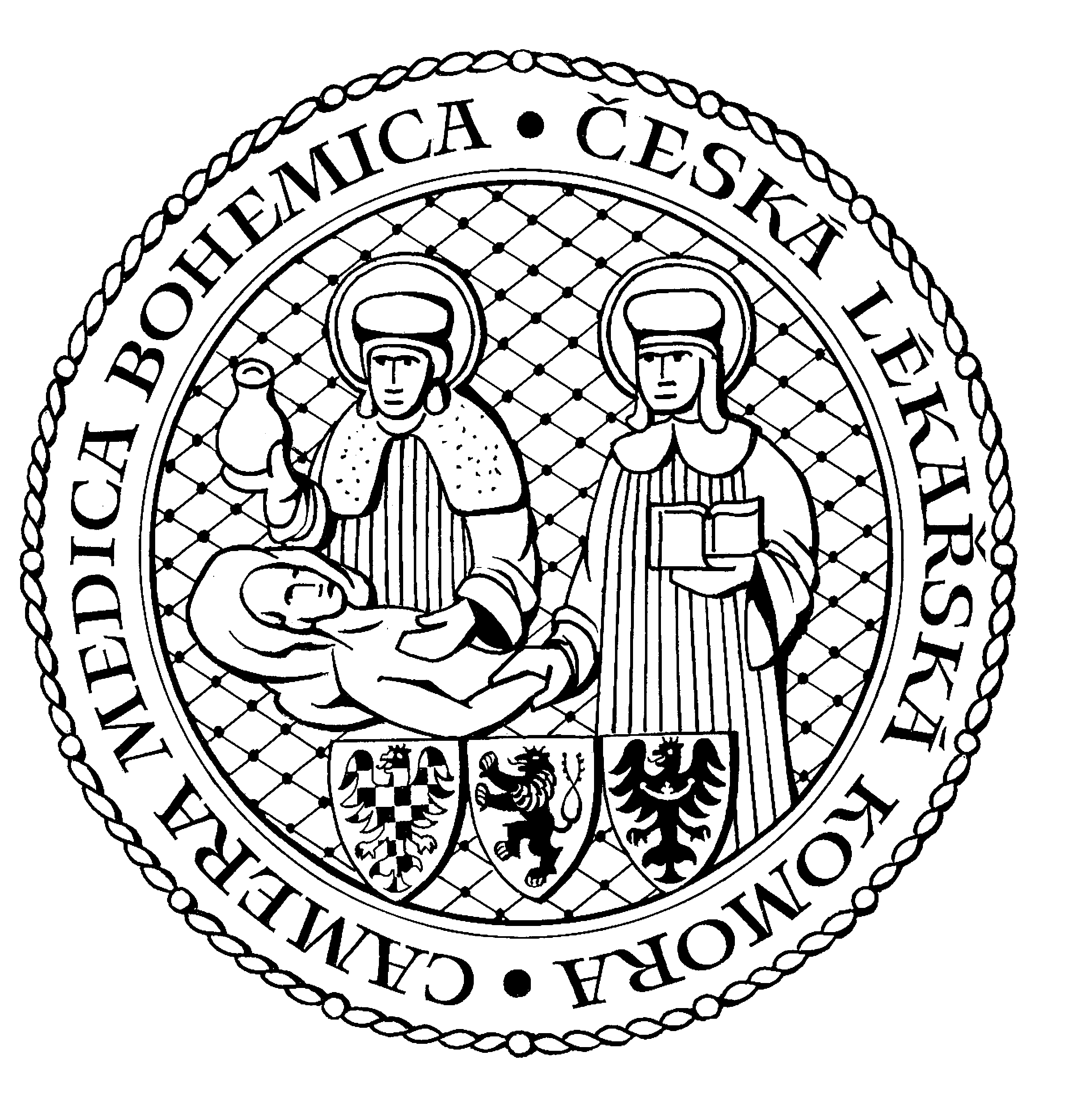 Vážená paní doktorko, vážený pane doktore,rádi bychom Vás jménem Okresního sdružení ČLK Benešov, Sdružení praktických lékařů pro děti a dorost Benešov a SANOFI GENZYMEpozvali na odborný seminář na téma:Neuromuskulární onemocněníProgram:Novinky v diagnostice a léčbě nervosvalových nemocí dětí z pohledu praktického lékaře.MUDr. Jana Haberlová, Ph.D. (Klinika dětské neurologie 2. LF UK a FN Motol)Diagnostický algoritmus u pacienta se svalovým onemocněním.MUDr. Lívie Mensová (Neurologická klinika 2. LF UK a FN Motol)Tanec mezi vakuolami - aneb současný pohled na autofagické vakuolární myopatie.Prof. MUDr. Josef Zámečník, Ph.D. (Ústav patologie 2. LF UK a FN Motol)Seminář se uskuteční dne 26. 11. 2019 od 17,00 hodinve velkém salónku S-centrum Benešov, U Vodárny 2215, Benešov.Seminář je zařazen do systému celoživotního vzdělávání lékařů ČLK pod číslem 58609 a je ohodnocen třemi body.Jste srdečně zváni.Mgr. Ondrej Križalkovič                                 MUDr. Petr KubaričHead of Rare Diseases CZ/SK                     předseda OS ČLK Benešov